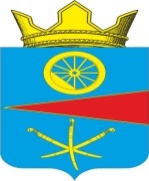 Ростовская областьСобрание депутатов Тацинского сельского поселенияПРОЕКТРЕШЕНИЕ « »  июня  2021 года                      №                                        ст. Тацинская                 В соответствии с частью 2 статьи 179 Бюджетного кодекса Российской Федерации, Уставом муниципального образования «Тацинское сельское поселение» Собрание депутатов Тацинского сельского поселения решило:Утвердить Порядок рассмотрения Собранием депутатов Тацинского сельского поселения проектов муниципальных программ и предложений о внесении изменений в муниципальные программы муниципального образования «Тацинское сельское поселение» согласно Приложению.Настоящее Решение вступает в силу со дня официального опубликования (обнародования).Администрации Тацинского сельского поселения привести муниципальные правовые акты в соответствие с настоящим решением в течение двух месяцев с момента вступления его в силу.Председатель Собрания депутатов –  Глава Тацинского сельского поселения				              О.Д. БарскаяПриложение к решению Собрания депутатов Тацинского сельского поселения от «  » июня 2021 г. №   Порядок рассмотрения Собранием депутатов Тацинского сельского поселения проектов муниципальных программ и предложений о внесении изменений в муниципальные программы муниципального образования «Тацинское сельское поселение»Настоящий Порядок рассмотрения Собранием депутатов Тацинского сельского поселения проектов муниципальных программ и предложений о внесении изменений в муниципальные программы муниципального образования «Тацинское сельское поселение» (далее по тексту - Порядок) разработан в соответствии со статьей 179 Бюджетного кодекса Российской Федерации, и устанавливает процедуру рассмотрения Собранием депутатов Тацинского сельского поселения проектов муниципальных программ и предложений о внесении изменений в муниципальные программы муниципального образования «Тацинское сельское поселение».Проекты новых муниципальных программ, проекты изменений в муниципальные программы направляются в Собрание депутатов Тацинского сельского поселения администрацией муниципального образования заблаговременно, до утверждения в установленном порядке муниципальной программы или внесения в соответствующую программу изменений.Направляемые проекты должны соответствовать требованиям, предъявляемым к таким документам нормативным правовым актом администрации муниципального образования, изданным в соответствии со статьей 179 Бюджетного кодекса Российской Федерации.Вместе с проектом муниципальной программы в Собрание депутатов Тацинского сельского поселения должны быть представлены документы:пояснительная записка, содержащая обоснование целесообразности и основания разработки проекта муниципальной программы, внесения изменений в муниципальную программу;финансово-экономическое обоснование ресурсного обеспечения проекта муниципальной программы, проекта изменений, предлагаемых для внесения в муниципальную программу, с - указанием о необходимости (отсутствии необходимости) корректировки решения о соответствующем бюджете;сопоставительная таблица предлагаемых изменений в муниципальную программу;документы и (или) материалы, подтверждающие необходимость и целесообразность принятия муниципальной программы или внесения соответствующих изменений (при наличии).Проекты о внесении изменений в муниципальные программы не направляются на рассмотрение в Собрание депутатов Тацинского сельского поселения в случаях:устранения технических ошибок;приведения муниципальной программы в соответствие с нормативными правовыми актами Российской Федерации и Ростовской области, решениями Собрания депутатов Тацинского сельского поселения, заключениями органа внешнего муниципального финансового контроля муниципального образования;Добавление удаление и изменение основных мероприятий программы, подпрограммы. В ходе рассмотрения проектов муниципальных программ, предложений об изменении муниципальных программ оцениваются:соответствие задач, намеченных к решению в рамках муниципальной программы, приоритетам социально-экономического развития муниципального образования и полномочиям органов местного самоуправления;эффективность предлагаемых мероприятий;возможность финансового обеспечения реализации мероприятий программы;ожидаемые результаты от реализации муниципальной программы.иные вопросы, связанные с реализацией проекта.6. Проекты муниципальных программ, проекты о внесении изменений в муниципальные программы вместе с поступившими документами направляются в постоянную комиссию по бюджету, налогам, муниципальной собственности (далее по тексту - Комиссия). Вопрос о рассмотрении проектов муниципальных программ, проектов о внесении изменений в муниципальные программы включаются в повестку очередного ближайшего заседания Комиссии.Для рассмотрения проектов муниципальных программ, проектов о внесении изменений в муниципальные программы на заседание Комиссии могут быть приглашены:руководители исполнительно-распорядительных органов местного самоуправления, являющиеся заказчиками муниципальных программ, разработчиками муниципальных программ или исполнителями муниципальных программ;бюджетные и иные организации, являющиеся непосредственными участниками программных мероприятий или получателями бюджетных средств и средств иных источников на реализацию муниципальной программы;представители органа внешнего муниципального финансового контроля муниципального образования.При необходимости Комиссия вправе запросить заключение органа внешнего муниципального финансового контроля муниципального образования на представленный проект муниципальной программы, проект о внесении изменений в муниципальную программу. По результатам рассмотрения проектов муниципальных программ, проектов о внесении изменений в муниципальные программы Комиссия принимает одно из следующих решений:	рекомендовать администрации муниципального образования, утвердить муниципальную программу или внести предложенные изменения в муниципальную программу;рекомендовать администрации муниципального образования утвердить муниципальную программу или внести предложенные изменения в муниципальную программу с учетом замечаний и предложений Комиссии;рекомендовать администрации муниципального образования не утверждать муниципальную программу или предложенные изменения в муниципальную программу.По результатам рассмотрения проекта муниципальной программы комиссия передает в (указать наименование представительного органа) материалы, связанные с рассмотрением муниципальной программы, на основании которых Собрание депутатов Тацинского сельского поселения на ближайшем заседании может принять решение, содержащее рекомендации Администрации по проекту муниципальной программы, указанные в пункте 7 настоящего Порядка, которые направляются в Администрацию.          9. Нерассмотрение на очередном ближайшем заседании Комиссии проекта муниципальной программы или проекта о внесении изменений в муниципальную программу, представленных при условии соблюдения требований, указанных в пунктах 2 и 3 настоящего Порядка, а также ненаправление решения Комиссии по результатам рассмотрения проекта муниципальной программы или проекта о внесении изменений в муниципальную программу в течение пяти рабочих дней, не является препятствием для утверждения соответствующей муниципальной программы, изменений в муниципальную программу администрацией муниципального образования.ОБ УТВЕРЖДЕНИИ ПОРЯДКА РАССМОТРЕНИЯ СОБРАНИЕМ ДЕПУТАТОВ ТАЦИНСКОГО СЕЛЬСКОГО ПОСЕЛЕНИЯ ПРОЕКТОВ МУНИЦИПАЛЬНЫХ ПРОГРАММ И ПРЕДЛОЖЕНИЙ О ВНЕСЕНИИ ИЗМЕНЕНИЙ В МУНИЦИПАЛЬНЫЕ ПРОГРАММЫ ТАЦИНСКОГО СЕЛЬСКОГО ПОСЕЛЕНИЯ